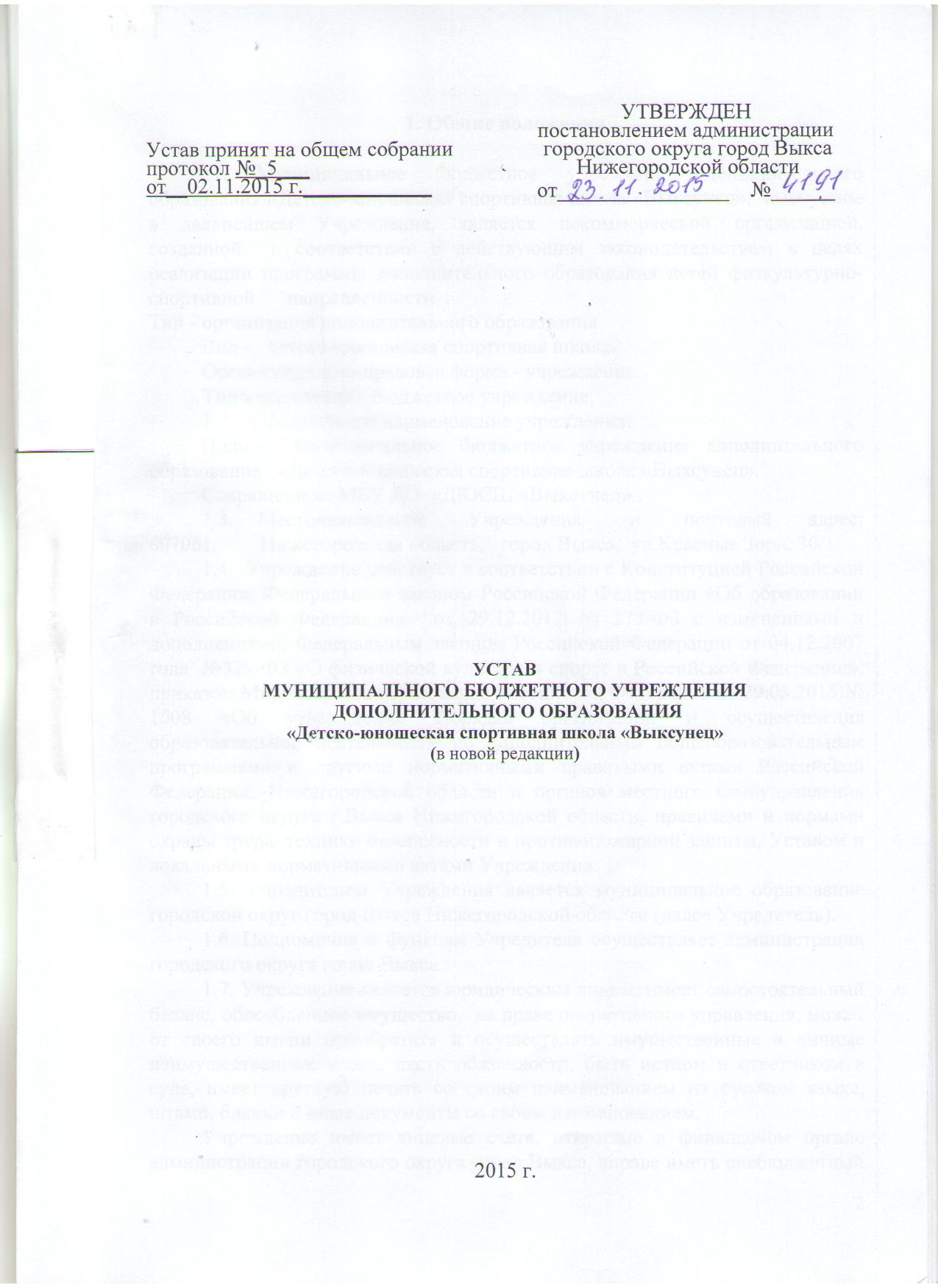 1. Общие положения1.1. Муниципальное бюджетное учреждение дополнительного образования «Детско-юношеская спортивная школа «Выксунец»,  именуемое в дальнейшем Учреждение, является некоммерческой организацией, созданной  в соответствии с действующим законодательством в целях реализации программы дополнительного образования детей физкультурно-спортивной      направленности.Тип - организация дополнительного образования.           Вид -   детско-юношеская спортивная школа.	Организационно-правовая форма - учреждение.Тип учреждения - бюджетное учреждение. 	1.2.   Официальное наименование учреждения:          Полное: Муниципальное бюджетное учреждение дополнительного образования   «Детско-юношеская спортивная школа «Выксунец».          Сокращенное: МБУ ДО  «ДЮСШ «Выксунец» .          1.3.    Местонахождение       Учреждения        и       почтовый      адрес:        607061,        Нижегородская область,   город Выкса,  ул.Красные Зори, 30/1.          1.4.  Учреждение действует в соответствии с Конституцией Российской Федерации, Федеральным законом Российской Федерации «Об образовании в Российской Федерации»  от 29.12.2012 № 273-ФЗ с изменениями и дополнениями, Федеральным законом Российской Федерации от 04.12.2007 года  №329-ФЗ «О физической культуре и спорте в Российской Федерации», приказом Министерства образования Российской Федерации от 29.08.2015 № 1008 «Об утверждении Порядка организации и осуществления образовательной деятельности по дополнительным общеобразовательным прогораммам» и другими нормативными правовыми актами Российской Федерации, Нижегородской области и органов местного самоуправления городского округа г.Выкса Нижегородской области, правилами и нормами охраны труда, техники безопасности и противопожарной защиты, Уставом и локальными нормативными актами Учреждения.          1.5. Учредителем Учреждения является муниципальное образование городской округ город Выкса Нижегородской области (далее Учредитель).          1.6. Полномочия и функции Учредителя осуществляет администрация городского округа город Выкса.          1.7. Учреждение является юридическим лицом, имеет самостоятельный баланс, обособленное имущество,  на праве оперативного управления, может от своего имени приобретать и осуществлять имущественные и личные неимущественные права, нести обязанности, быть истцом и ответчиком в суде, имеет круглую печать со своим наименованием на русском языке, штамп, бланки и иные документы со своим наименованием.           Учреждение имеет лицевые счета, открытые в финансовом органе администрации городского округа город Выкса, вправе иметь внебюджетный счет на приобретение инвентаря и проведение учебно-спортивных мероприятий.  Учреждение отвечает по своим обязательствам в пределах  находящихся в его распоряжении денежных средств. При недостаточности у Учреждения указанных средств ответственность по его обязательствам несет Учредитель, в порядке, определяемом законом.         1.8.  Учреждение отвечает по своим обязательствам всем находящимся у него на праве оперативного управления имуществом, как закрепленным за Учреждением собственником имущества, так и приобретенным за счет доходов, полученных от приносящей доход деятельности, за исключением особо ценного движимого имущества, закрепленного за Учреждением собственником этого имущества или приобретенного Учреждением за счет выделенных собственником имущества Учреждения средств, а также недвижимого имущества. Собственник имущества Учреждения не несет ответственности по обязательствам Учреждения.         1.9.  Учреждение осуществляет свою деятельность в соответствии с предметом  и целями деятельности, определёнными в соответствии с федеральными  законами, иными  нормативными  правовыми  актами    и настоящим Уставом.         1.10. Права юридического лица у Учреждения в части  ведения уставной  финансово – хозяйственной деятельности возникают с момента его государственной регистрации. Право на ведение образовательной деятельности и льготы,  установленные законодательством Российской Федерации, возникают у Учреждения с момента выдачи ему лицензии (разрешения). Право на выдачу документа государственного образца возникает с момента государственной аккредитации в соответствии  с законодательством.         1.11. Учреждение принимает локальные нормативные акты по основным вопросам организации и осуществления образовательной деятельности, в том числе регламентирующие правила приема обучающихся, формы, периодичность и порядок текущего контроля успеваемости и промежуточной аттестации обучающихся, порядок и основания перевода, отчисления и восстановления обучающихся, порядок оформления возникновения, приостановления и прекращения отношений между образовательной организацией и обучающимися и (или) родителями (законными представителями) несовершеннолетних обучающихся, а также по иным вопросам, отнесенным законодательством к его компетенции.        1.12.  Учреждение несет в установленном законодательством Российской Федерации порядке ответственность за: невыполнение функций, определенных настоящим  Уставом; реализацию не в полном объеме образовательных программ в соответствии с утвержденным учебным планом; качество реализуемых образовательных программ; соответствие форм, методов и средств организации образовательного процесса возрасту, интересам и потребностям обучающихся; жизнь и здоровье обучающихся и работников Учреждения во время образовательного процесса; нарушение прав и свобод обучающихся и работников Учреждения; иное, предусмотренное законодательством Российской Федерации.            1.13. Учреждение полностью отвечает за результаты своей образовательной и хозяйственной деятельности.           1.14. В Учреждении не допускается создание и деятельность организационных структур политических партий, общественно- политических и религиозных движений и организаций.                                                                                                   1.15. Принуждение обучающихся к вступлению в общественные, общественно – политические организации (объединения), движения и партии, к участию в агитационных компаниях и политических акциях не допускается.           1.16. Учреждению запрещается привлекать обучающихся к труду, не предусмотренному образовательной программой, без их согласия и согласия родителей (законных представителей).           1.17. Учреждение  обеспечивает открытость и доступность информации и копий документов, предусмотренных статьей 29 Федерального закона «Об образовании в Российской Федерации» путем их размещения  в информационно-коммуникационных сетях, в том числе на официальном сайте Учреждения в сети «Интернет». 		Информация подлежит обновлению в течение десяти дней со дня внесения соответствующих изменений.          1.18. Ежегодно Учреждение обязано  опубликовывать отчеты о своей деятельности и об использовании закрепленного за ним имущества в определенных Учредителем средствах массовой информации.          1.19. Учреждение обязано соблюдать принципы государственной  политики в части  раздельности светского и  религиозного образования.          1.20. Учреждение  ведёт статистическую отчётность в соответствии с установленными органами статистики формами и учебную документацию согласно действующей инструкции и номенклатуре  дел.2. Цели образовательного процесса,типы и виды реализуемых программ.          2.1. Основными  задачами Учреждения  являются :- создание условий для реализации конституционного права граждан на занятие физической культурой и спортом ;- создание оптимальных условий для реализации образовательных программ спортивного профиля на базе Учреждения ;-  привлечение  максимально  возможного числа детей, подростков, молодежи городского округа город Выкса к систематическим занятиям физической культурой и спортом;- проведение физкультурно-оздоровительной работы и спортивно-массовых мероприятий среди населения;- повышение уровня физической подготовленности и спортивных результатов занимающихся в Учреждении ;- создание условий для развития спорта высших достижений по культивируемым видам спорта;- подготовка спортсменов высокой квалификации, резерва сборных молодежных и юношеских команд городского округа город Выкса, Нижегородской области, России ;- укрепление здоровья воспитанников, формирования здорового образа жизни;- формирование у воспитанников активной жизненной позиции, гражданских и нравственных качеств, готовности к участию в общественно полезной деятельности и защите государственных интересов страны;- профилактика асоциального и аддиктивного поведения детей и подростков, детской беспризорности и безнадзорности, правонарушений средствами физической культуры и спорта;- оказание практической помощи образовательным школам, детским домам, школам-интернатам и детям-инвалидам в организации методической, спортивно-массовой и оздоровительной работы среди школьников, молодежи - оказание помощи в проведении областных, всероссийских, международных спортивно-массовых мероприятиях, проводимых на спортивных базах г.Выксы и Нижегородской области;- создание и реализация платных услуг физкультурно-оздоровительной направленности населению;- организация физкультурно-спортивной работы среди населения по месту жительства.          2.2. Для реализации поставленных задач Учреждение имеет  право осуществлять следующие функции :- осуществлять образовательный процесс с реализацией дополнительных образовательных программ и программ спортивной подготовки по культивируемым видам ;- планировать свою деятельность и определять перспективы развития, исходя из основных экономических показателей, наличия спроса на осуществляемую деятельность, оказываемые услуги ;- определять самостоятельно порядок реализации дополнительных образовательных программ и программ спортивной подготовки, платных услуг и устанавливать на них цены, если иное не определено законодательством Российской Федерации.         2.3.  Учреждение в целях реализации уставных задач вправе- создавать объединения с другими предприятиями, учреждениями, организациями. Отношения между ними определяются соглашением;- осуществлять приносящую доход деятельность в соответствии с действующим законодательством Российской Федерации,  уставными целями и задачами Учреждения;- проводить городские, городского округа, межрегиональные, всероссийские и международные соревнования по культивируемым видам спорта;- устанавливать прямые связи с учреждениями, предприятиями, организациями , в том числе иностранными по реализации уставных задач и целей Учреждения;-  реализовывать другие права, не противоречащие законодательству РФ, целям и предмету деятельности Учреждения .           2.4. Учреждение может оказывать дополнительные платные образовательные услуги, выходящие за рамки финансируемых из бюджета по договорам с учреждениями, предприятиями, организациями и физическими лицами.           Платная образовательная деятельность Учреждения не относится к предпринимательской, если получаемый от нее доход инвестируется на развитие и совершенствование деятельности Учреждения.3. Организация образовательного процесса в учреждении.             3.1. Учреждение самостоятельно разрабатывает программу своей деятельности с учетом запросов детей, молодежи, особенностей социально-экономического развития региона и национально-культурных традиций.            3.2.Учреждение  организует и проводит секционную работу  и массовые мероприятия, соревнования, турниры.            3.3.Образовательный процесс в Учреждении осуществляется на русском языке .            3.4. Учреждение является базой для дополнительного  образования детей и молодежи (реализация дополнительных образовательных программ  и программ спортивной подготовки) в возрасте от 6 до 23 лет из учащихся общеобразовательных школ, школ-интернатов, детских домов, ПТУ, техникумов, студентов ВУЗов.            3.5. Дополнительные образовательные программы реализуются в рамках Учреждения на различных этапах подготовки – спортивно-оздоровительном, начальной подготовки, тренировочном(этап спортивной специализации), совершенствования спортивного мастерства.             Дополнительные образовательные программы (наличие лицензии на право ведения образовательной деятельности)   включают в себя:- общеразвивающие программы дополнительного образования;- программы предпрофессионального дополнительного образования.             Содержание общеразвивающих программ дополнительного образования и сроки обучения по ним определяются соответствующей программой, разработанной и утвержденной Учреждением.              Содержание программ предпрофессионального дополнительного образования определяется соответствующей программой, разработанной и утвержденной Учреждением, в соответствии с федеральными государственными требованиями.             Реализация программ спортивной подготовки на этапах: начальной подготовки, тренировочном, совершенствования спортивного мастерства.             Содержание программ спортивной подготовки определяется соответствующей программой, разработанной и утвержденной Учреждением на основании Федеральных стандартов спортивной подготовки (лицензированию не подлежит, так как реализуется на основании Федеральных стандартов).             3.6. Прием обучающихся в Учреждение осуществляется по заявлению родителей(законных представителей), к которому прилагается медицинское заключение о состоянии здоровья  и возможности заниматься избранным видом спорта.              3.7. Организация учебно-тренировочного процесса и воспитания в Учреждении основана на педагогически - обоснованном выборе тренером-преподавателем  учебного и тренировочного планов, государственных и авторских программ, средств, форм, методов обучения и воспитания, и регламентируется расписанием занятий.              3.8. Количество групп занимающихся в Учреждении зависит от условий, созданных для образовательного процесса с учетом санитарных норм, и определяется исходя из потребности ( численности):Группы видов спорта и минимальный возраст детей, подростков, молодежи для зачисления в Учреждение :3.9.  Минимальный возраст поступающих в Учреждение – 7 лет. Максимальный возраст обучающихся, как правило, составляет 19 лет (для обучающейся молодежи – 23 года).           3.10. Учреждение может осуществлять набор детей и более раннего возраста при наличии следующих условий:- наличие письменного заявления одного из родителей (законного представителя) ребенка с приложением соответствующего медицинского заключения;- наличие образовательной программы, в которой изложена методика физического воспитания детей раннего возраста;- наличие у тренера-преподавателя, привлеченного к работе с детьми раннего возраста квалификационной категории или курсов повышения квалификации.           3.11. Возрастные ограничения не распространяются на кандидатов в резерв сборных команд России, а также спортсменов, выполняющих нормативные требования, установленные для третьего года ВСМ.           3.12. Перевод обучающихся на очередной год обучения и этап подготовки производится при условии освоения образовательной программы, улучшении ими результата выступлений в соревнованиях и успешного прохождения итоговой аттестации в форме соревнований, тестирования, сдачи контрольных нормативов, выполнения требований к уровню их спортивного мастерства.          Спортсмены-учащиеся, не выполнившие требований для зачисления на следующий год обучения или этап подготовки, при наличии объективных причин (частые выезды на соревнования различных уровней, травмы и т.п.)решением Педагогического совета могут быть оставлены повторно на обучение по программе предыдущего года обучения или переводятся на спортивно-оздоровительный этап.           Обучающиеся групп, не достигшие установленного возраста для перевода в группу следующего года обучения, но выполнившие программные требования предыдущего года обучения, этапа  обучения, могут переводиться раньше срока решением Педагогического совета. Перевод осуществляется приказом директора Учреждения.            3.13.  Система оценок при аттестации обучающихся, ее формы и периодичность устанавливаются в соответствии с учебной программой по виду спорта, принятой в Учреждении.             3.14. Отчисление учащихся из спортивных групп производится при нарушении ими учебно-тренировочного процесса, невыполнения заданий, поставленных тренером-преподавателем, пропусков занятий или запрещения занятий спортивным врачом по состоянию здоровья.            3.15. Расписание учебно-тренировочных занятий составляется администрацией Учреждения по предоставлению тренерами-преподавателями с учетом научно-обоснованного сочетания обучения и отдыха учащихся, их возрастных особенностей и санитарно-гигиенических норм.           3.15. В соответствии с учебными программами многолетней подготовки квалифицированных спортсменов по различным видам спорта и содействия успешному решению задач физического воспитания детей школьного возраста, утвержденными Министерством образования РФ, Комитетом РФ по физической культуре и российскими федерациями по этим видам, Учреждение по культивируемым видам спорта организует учебную, тренировочную и воспитательную работу с учащимися  в течение всего календарного года.           Каникулярное время для каждой категории занимающихся определяется видом спорта, вариантом построения годичного тренировочного цикла с учетом специфики вида (сезонность) .          3.16. Основу оценки уровня спортивной подготовленности занимающихся в Учреждении и качества работы отдельных тренеров-преподавателей, так и Учреждения в целом составляют количественно-качественные показатели по видам  подготовки, результаты участия в соревнованиях, включение воспитанников в сборные команды области, регионов, страны.          3.17.Учреждение вправе  организовывать  работу платных групп по           различным видам оздоровительной физкультуры, с оказанием  дополнительных  платных  образовательных услуг сверх основных образовательных программ.4. Структура финансово-хозяйственной деятельности.           4.1. Деятельность Учреждения финансируется в соответствии с законодательством.            4.2. Финансирование Учреждения осуществляется на основе федеральных нормативов и нормативов  субъекта Российской Федерации в зависимости от типа, вида и категории Учреждения. Органами местного    самоуправления муниципального образования городского округа город Выкса Нижегородской области  могут быть   установлены нормативы финансирования Учреждения за счет средств местного бюджета.          4.3. Собственник имущества (Учредитель) в порядке, установленном законодательством РФ, закрепляет за Учреждением муниципальное имущество на праве оперативного управления. Учреждение владеет, пользуется и распоряжается закрепленным за ним на праве оперативного управления имуществом в соответствии с его назначением, своими уставными целями и действующим законодательством.        4.4. Источниками формирования имущества и финансовых ресурсов        Учреждения являются:          средства, выделяемые целевым назначением из бюджета городского округа г.Выкса Нижегородской области на основании утвержденной учредителем бюджетной сметы (на переходный период) или в соответствии с районными целевыми программами;         имущество, переданное Учреждению Учредителем или уполномоченным им органом;         доходы, полученные от ведения приносящей доход деятельности;          добровольные пожертвования и средства, полученные от предоставления дополнительных образовательных услуг;         другие источники в соответствии с законодательством  Российской Федерации.       4.5. Учреждение вправе вести приносящую доход деятельность, предусмотренную настоящим Уставом постольку, это служит достижению целей, ради которых они созданы и соответствуют указанным целям.        4.6. Учреждение вправе сверх установленного муниципального задания, а также в случаях, определенных федеральным законодательством в пределах установленного муниципального задания выполнять работы, оказывать услуги, относящие к его основным видам деятельности, предусмотренным настоящим уставом, для граждан и юридических лиц за плату и на одинаковых при оказании одних и тех же услуг условиях. Порядок определения указанной платы устанавливается администрацией городского округа город Выкса, если иное не предусмотрено действующим законодательством.Учреждение вправе осуществлять иные виды деятельности, не являющиеся основными видами деятельности, лишь постольку, поскольку это служит достижению целей, ради которых оно создано, и соответствующие указанным целям, при условии, что такая деятельность указана в настоящем уставе.          4.7. Доход от оказания платных дополнительных услуг используется на нужды Учреждения (ремонт, приобретение инвентаря и оборудования, проведение соревнований) на основании сметы, утвержденной Учредителем.           4.8. Учреждению принадлежит право распоряжения денежными средствами и имуществом, переданными ему физическими и юридическими лицами в форме дара, пожертвования или по завещанию, а также доходами от собственной деятельности Учреждения и приобретенным на эти доходы имуществом. Учреждение самостоятельно владеет, пользуется и распоряжается этим имуществом и учитывает его на отдельном балансе.          4.9. Привлечение Учреждением дополнительных средств не влечет за собой  снижения нормативов и абсолютных размеров его финансирования за счет средств Учредителя.          4.10. Учреждение  распоряжается в соответствии с бюджетным   законодательством РФ средствами, полученными за счет внебюджетных  источников.          4.11. Финансовые результаты деятельности Учреждения отражаются в бухгалтерском учете. Бухгалтерский учет в Учреждении ведется Муниципальным бюджетным учреждением городского округа город Выкса Нижегородской области «Центр учета и отчетности» на основании договора.           4.12. Учредитель вправе приостановить приносящую доход деятельность Учреждения, если она идет в ущерб образовательной деятельности, предусмотренной Уставом, до решения суда по этому вопросу. 5. Имущество Учреждения.          5.1. Имущество закрепляется за Учреждением на праве оперативного управления и учитывается на его балансе. Земельный   участок   закрепляется   за   Учреждением  в постоянное (бессрочное) пользование.           5.2. Учреждение владеет, пользуется и распоряжается муниципальным имуществом в пределах, установленных законодательством, в соответствии с целями своей деятельности, установленными Уставом, заданиями собственника и назначением имущества.          5.3. Муниципальная собственность, закрепленная за Учреждением, может отчуждаться собственником в порядке и на условиях, определенных законодательством РФ.          5.4. Учреждение несет ответственность перед собственником за сохранность и эффективное использование закрепленной за ним собственности. Контроль деятельности Учреждения в этой части осуществляется Учредителем или иным юридическим лицом, уполномоченным собственником.          5.5. Учреждению запрещается совершать сделки, возможными последствиями которых является отчуждение или обременение имущества, закрепленного за Учреждением, или имущества, приобретенного за счет средств, выделенных этому учреждению собственником Учреждения.          5.6. Изъятие собственности, закрепленной за образовательным учреждением, допускается только по истечении срока договора между собственником и образовательным учреждением или между собственником и учредителем, если иное не предусмотрено этим договором.  6. Порядок управления Учреждением.          6.1. Управление Учреждением осуществляется в соответствии с законодательством Российской Федерации, Уставом Учреждения и строится на принципах демократичности, открытости, единоначалия и самоуправления.          6.2.  К компетенции Учредителя в отношении Учреждения относится:а) утверждение устава Учреждения, а также вносимых в него изменений;б) назначение руководителя Учреждения и прекращение его полномочий;в) заключение и прекращение трудового договора с руководителем Учреждения;г) формирование и утверждение муниципального задания на оказание муниципальных услуг (выполнение работ) в соответствии с предусмотренными учредительными документами Учреждения основными видами деятельности;д) определение перечня особо ценного движимого имущества, закрепленного за бюджетным учреждением учредителем или приобретенного Учреждением за счет средств, выделенных ему учредителем на приобретение такого имущества;е) предварительное согласование совершения Учреждением крупных сделок, соответствующих критериям, установленным в пункте 13 статьи 9.2 Федерального закона от 12 января 1996 года N 7-ФЗ "О некоммерческих организациях";ж) принятие решения об одобрении сделок с участием Учреждения, в совершении которых имеется заинтересованность, определяемая в соответствии с критериями, установленными в статье 27 Федерального закона от 12 января 1996 года N 7-ФЗ "О некоммерческих организациях";з) установление порядка определения платы для физических и юридических лиц за услуги (работы), относящиеся к основным видам деятельности Учреждения, оказываемые им сверх установленного муниципального задания;и) определение порядка составления и утверждения отчета о результатах деятельности Учреждения и об использовании закрепленного за ним муниципального имущества в соответствии с общими требованиями, установленными Министерством финансов Российской Федерации;к) согласование распоряжения особо ценным движимым имуществом, закрепленным за Учреждением учредителем либо приобретенным Учреждением за счет средств, выделенных его учредителем на приобретение такого имущества;л) согласование распоряжения недвижимым имуществом Учреждения, в том числе передачу его в аренду, с согласия собственника;м) осуществление финансового обеспечения выполнения муниципального задания;н) определение порядка составления и утверждения плана финансово-хозяйственной деятельности Учреждения в соответствии с требованиями, установленными Министерством финансов Российской Федерации;о) определение предельно допустимого значения просроченной кредиторской задолженности Учреждения, превышение которого влечет расторжение трудового договора с руководителем Учреждения по инициативе работодателя в соответствии с Трудовым кодексом Российской Федерации;п) осуществление контроля за деятельностью Учреждения в соответствии с законодательством Российской Федерации;р) внесение предложений о закреплении за Учреждением недвижимого имущества и об изъятии данного имущества;с) согласование штатного расписания Учреждения;т) осуществление иных функций и полномочий учредителя, установленных действующим законодательством.          6.3.    Уполномоченный орган администрации городского округа город Выкса Нижегородской области в области физической культуры и спорта  осуществляет в отношении Учреждения от имени Учредителя следующие полномочия:          -  подготавливает и предоставляет главе администрации городского округа город Выкса Нижегородской области предложения по созданию, реорганизации, ликвидации Учреждения, применению мер поощрения, дисциплинарной ответственности к руководителюУчреждения;                                                                                                                                                                                                                                        - осуществляет контроль за использованием муниципального имущества, являющимся малоценными или быстроизнашивающимся предметами;             - дает оценку качества образовательного процесса в Учреждении в        соответствии со своими полномочиями.          6.4. Непосредственное руководство Учреждением осуществляет директор, назначаемый на должность главой администрации городского округа город Выкса Нижегородской области  на условиях  трудового  договора.                  6.5. Директор Учреждения несет персональную ответственность за невыполнение и (или) ненадлежащее выполнение распоряжений (приказов) Учредителя. Должностные обязанности директора Учреждения не могут исполняться по   совместительству.          6.6.  Директор Учреждения:          - самостоятельно решает вопросы деятельности Учреждения и несет полную ответственность за результаты деятельности Учреждения;без доверенности действует от имени Учреждения, представляет его интересы во всех организациях, предприятиях, учреждениях, государственных и муниципальных органах, судебных органах;          - заключает от имени Учреждения договоры, в том числе трудовые, выдает доверенности;          - издает приказы и распоряжения, обязательные для всех работников и обучающихся в Учреждении;           - утверждает структуру управления Учреждением по согласованию с Учредителем, графики работы и расписания занятий;           - по согласованию с Учредителем утверждает штатное расписание Учреждения в пределах  фонда оплаты труда, на каждый финансовый год. За счет доходов от внебюджетных источников имеет право вводить в штат Учреждения  педагогических работников и вспомогательный персонал в пределах собственных финансовых средств и с учетом ограничений, установленных федеральными и местными нормативами;          - осуществляет подбор, прием на работу педагогических работников, обслуживающего персонала, несет ответственность за уровень их квалификации;           - в пределах имеющихся финансовых средств имеет право устанавливать надбавки и доплаты к должностным окладам в соответствии с Положением по оплате труда, материальном стимулировании педагогических работников, технического персонала по согласованию с Учредителем;          - создает условия проведения аттестации педагогических работников Учреждения с целью объективной оценки уровня их квалификации;          - устанавливает дифференцированную оплату педагогических работников по результатам аттестации, порядок проведения которой определяется «Положением об аттестации педагогических работников государственных  и муниципальных образовательных учреждений Нижегородской области»;         - создает необходимые условия для своевременной сдачи отчетности Учреждения;         - утверждает правила внутреннего трудового распорядка и другие локальные акты, не противоречащие действующему законодательству и настоящему Уставу;         - планирует, организует и контролирует образовательный процесс, отвечает за качество и эффективность работы;         - несет ответственность за жизнь и здоровье детей и работников во время образовательного процесса;         - выполняет иные функции, вытекающие из настоящего Устава.         6.7. Органами самоуправления Учреждения являются общее собрание и Педагогический совет. Порядок формирования органов самоуправления, их компетенция и порядок организации деятельности определяются настоящим Уставом и соответствующими локальными актами.         6.8. Членами общего собрания являются все работники Учреждения              (педагогические, технические).         6.9. Общее собрание:         - считается правомочным, если на нем присутствует более половины его членов;        - созывается по мере необходимости, но не реже чем 1 раз в год;        К компетенции общего собрания относится:        - принятие Устава Учреждения и внесение в него изменений и дополнений;        - обсуждение  коллективного договора;        - определение порядка и условий  предоставления социальных гарантий на основе коллективного договора.       6.10. Решение общего собрания принимаются большинством голосов членов, присутствующих на собрании.       6.11.  При рассмотрении вопросов связанных с  принятием Устава и внесения в него дополнений и изменений на общее собрание могут приглашаться учащиеся и их родители (законные представители).       6.12.  В целях развития и совершенствования учебно-воспитательного процесса, повышения профессионального мастерства и творческого роста педагогов  в Учреждении действует Педагогический совет.         6.13. Членами педагогического совета являются все педагогические работники Учреждения.          Директор Учреждения входит в состав педагогического совета  по должности и является его председателем.         Педагогический совет избирает из своего состава секретаря на срок полномочий педагогического совета.       6.14. Педагогический совет Учреждения:       - обсуждает и производит выбор различных вариантов образования, форм, методов образовательного процесса и способов их реализации;       - организует работу по повышению квалификации педагогических работников;       - утверждает план работы Учреждения;       - принимает решение об исключении обучающихся из Учреждения, за грубые неоднократные нарушения Устава Учреждения, о проведении промежуточной аттестации и переводе обучающихся;       - заслушивает информацию, отчеты администрации Учреждения, педагогических работников Учреждения;       - принимает локальные акты в рамках своей компетенции.       6.15. Педагогический совет Учреждения созывается директором по мере   необходимости, но не реже 3-4 раз в год, в соответствии с планом работы.            Решения педагогического совета утверждаются приказом директора Учреждения.       6.16.  Решение педагогического совета Учреждения является правомочным, если на его заседании присутствовало 2/3 его членов . Решения педагогического совета Учреждения по всем вопросам принимаются большинством голосов путем открытого голосования. При равном количестве голосов решающим является голос председателя педагогического совета. Председатель голосует последним. При решении вопросов, связанных с реализацией прав и обязанностей обучающихся и(или) их родителей(законных представителей) на заседания педагогического совета приглашаются обучающиеся и(или) их родители (законные представители).7. Порядок  комплектования персонала.            7.1. К педагогической деятельности допускаются лица, имеющие образовательный ценз, который определяется в порядке, установленном типовыми положениями об образовательных учреждениях соответствующих типов и видов, утверждаемыми Правительством Российской Федерации.            К педагогической деятельности не допускаются лица:            - лишенные права заниматься педагогической деятельностью в соответствии с вступившим в законную силу приговором суда;- имеющие или имевшие судимость, подвергающиеся или подвергавшиеся уголовному преследованию (за исключением лиц, уголовное преследование в отношении которых прекращено по реабилитирующим основаниям) за преступления против жизни и здоровья, свободы, чести и достоинства личности (за исключением незаконного помещения в психиатрический стационар, клеветы и оскорбления), половой неприкосновенности и половой свободы личности, против семьи и несовершеннолетних, здоровья населения и общественной нравственности, основ конституционного строя и безопасности государства, а также против  общественной безопасности;- имеющие неснятую или непогашенную судимость за умышленные тяжкие и особо тяжкие преступления;             - признанные недееспособными в установленном федеральным законом порядке;             - имеющие заболевания, предусмотренные перечнем, утверждаемым федеральным органом исполнительной власти, осуществляющим функции по выработке государственной политики и нормативно-правовому регулированию в области здравоохранения.К трудовой деятельности в сфере образования, воспитания, развития несовершеннолетних, организации их отдыха и оздоровления, медицинского обеспечения в сфере детско-юношеского спорта не допускаются лица, имеющие или имевшие судимость, подвергающиеся или подвергавшиеся уголовному преследованию (за исключением лиц, уголовное преследование в отношении которых прекращено по реабилитирующим основаниям за преступления против жизни и здоровья, свободы, чести и достоинства личности (за исключением незаконного помещения в психиатрический стационар, клеветы и оскорбления), половой неприкосновенности и половой свободы личности, против семьи и несовершеннолетних, здоровья населения и общественной нравственности,  основ конституционного строя и безопасности государства, а также против общественной безопасности.           7.2. Трудовые отношения работника и Учреждения регулируются трудовым договором, условия которого не должны противоречить Трудовому кодексу РФ.           7.3. Объём учебной нагрузки (педагогической работы) педагогических работников устанавливается, исходя из количества часов по учебному плану и учебным программам, обеспеченности кадрами, других условий работы в Учреждении. Учебная нагрузка (педагогическая работа), объём которой больше или меньше нормы часов за ставку заработной платы, устанавливается только с письменного согласия работника.        Установленный в начале учебного года объём учебной нагрузки (педагогической работы) не может быть уменьшен в течение учебного года по инициативе администрации Учреждения, за исключением случаев уменьшения количества часов по учебным планам и программам, сокращения количества обучающихся. В зависимости от количества часов, предусмотренных учебным планом, учебная нагрузка педагогических работников может быть разной в первом и втором учебных полугодиях.          7.4.Ставка заработной платы тренерам-преподавателям устанавливается из расчета 18 учебных часов в неделю.                                       7.5. Заработная плата и должностной оклад работнику Учреждения выплачивается за выполнение  им функциональных обязанностей и работ, предусмотренных трудовым договором (контрактом).       Выполнение работником Учреждения других работ и обязанностей, не связанных с функциональными, оплачивается по дополнительному договору, за исключением случаев предусмотренных законодательством РФ.       7.6. При установлении учебной нагрузки на новый учебный год   педагогическим работникам, для которых Учреждение является основным местом работы, как правило, сохраняется её объём и преемственность преподавания.7. Права и обязанности участников образовательного процесса.             8.1 Участниками  образовательного процесса в Учреждении являются обучающиеся, педагогические работники Учреждения, родители (законные представители) обучающихся.           8.2. Обучающиеся в Учреждении имеют право:           - на пользование учебными кабинетами, литературой, спортивными сооружениями, инвентарем, оборудованием, находящимся в распоряжении Учреждения;           - на участие в решении вопросов, связанных с совершенствованием учебно – воспитательной работы;           -  принимать участие в деятельности органов самоуправления Учреждения  в порядке,   определяемом Уставом;           - на уважение человеческого достоинства;            - на свободу совести, информации;            - на свободное выражение собственных мнений и убеждений;           - на защиту прав личности и уважительное  к себе отношение;           - на свободу выбора образовательного объединения и переход из одного объединения в другое с учетом интересов и способностей.           8.3.  Обучающиеся  в Учреждении  обязаны:           - соблюдать Устав Учреждения, Правила внутреннего распорядка для учащихся, режим работы Учреждения;             - бережно относится к имуществу Учреждения;              - уважать честь и достоинство других обучающихся и работников Учреждения;             - выполнять требования работников Учреждения в части, отнесенной Уставом и локальными актами к их компетенции;              - быть вежливыми в общении с педагогами, старшими, уважительно относиться к родителям, проявлять милосердие, заботиться о младших;             - заботиться о здоровье и безопасности своей жизни и жизни товарищей;             - знать и соблюдать правила техники безопасности на занятиях,   дорожного движения на улицах, поведения на воде, противопожарной   безопасности.             8.4. Учащимся  Учреждения запрещается:             - приносить, передавать или использовать оружие, спиртные напитки, табачные изделия, токсические и наркотические вещества;             - использовать любые средства и вещества, способные привести к  взрывам и пожарам;             - применять физическую силу;              - производить любые действия, влекущие за собой опасные последствия для окружающих;             - использовать нецензурные выражения.             8.5.   Педагогические работники имеют право:             - на участие в управлении Учреждением;             - на защиту своей профессиональной чести и достоинства;             - на свободу выбора и использования методик обучения и воспитания, учебных пособий и материалов, методов оценки знаний, умений обучающихся;             - на меры социальной поддержки, установленные законодательством РФ и предоставляемые педагогическим работникам в регионе;             - на проявление творчества, общественной и педагогической инициативы;             - на уважение и вежливое отношение со стороны обучающихся и их родителей (законных представителей), коллег, персонала Учреждения;             - на моральное и материальное поощрение своего труда;             - на аттестацию, на соответствующую квалификационную категорию и получение ее в случае успешного прохождение аттестации;             - на получение пенсии за выслугу лет, в порядке, установленном законодательством РФ;            - на ежегодный оплачиваемый отпуск, устанавливаемый ТК РФ и иными нормативными правовыми актами РФ;            - на длительный (до 1 года) отпуск, не реже, чем через каждые 10 лет непрерывной преподавательской работы. Порядок и условия предоставления, которого определяются в порядке, установленном федеральным органом исполнительной власти, осуществляющим функции по выработке государственной политики и нормативно-правовому регулированию в сфере образования.           8.6. Педагогические работники обязаны:            - соблюдать Устав Учреждения, локальные акты, должностные инструкции;           - обеспечивать уровень подготовки воспитанников, соответствующий целям и задачам Учреждения и нести ответственность за их реализацию в полном объеме;           - на высоком профессиональном уровне преподавать свой предмет, постоянно повышать свою квалификацию, участвовать в методической работе;           - строго соблюдать трудовую дисциплину, требовать ее соблюдения от  обучающихся;           -  выполнять правила и нормы охраны труда, техники безопасности и противопожарной защиты, правила санитарно – гигиенического режима;           - четко планировать свою учебно–воспитательную деятельность, информировать администрацию и учащихся об особенностях планирования учебного процесса;           - соблюдать  права  и  свободы  обучающихся,  содержащиеся  в  законе  РФ  «Об образовании» и «Конвенции о правах ребенка», Ф.З. «Об основных гарантиях прав ребёнка в Р.Ф.»;           - нести ответственность за сохранение жизни и здоровья детей во время учебных занятий и внеурочных мероприятий;           - быть примером достойного поведения в Учреждении и общественных местах;           - своевременно, полно и аккуратно вести установленную документацию.           8.7. За неисполнение без уважительных причин Правил внутреннего трудового  распорядка, а также обязанностей, перечисленных выше, применяются меры     дисциплинарного воздействия, предусмотренные ТК РФ.           8.8. Родители (законные представители) имеют право:           - принимать участие в решении общих дел и мероприятиях вместе с педагогическим советом и администрацией Учреждения;            - принимать участие в управлении Учреждением в порядке, определяемом Уставом;           - знакомиться с Уставом Учреждения и другими документами, регламентирующими учебно-воспитательный процесс;           - на качественное обучение, воспитание, охрану жизни и здоровья своих детей в период занятий и мероприятий, проводимых Учреждением;           - совместно с обучающимися на выбор форм  обучения, существующих в Учреждении;           - присутствовать на занятиях по договоренности с педагогом и администрацией Учреждения;           - защищать законные права и интересы ребенка.          8.9. Родители (законные представители) обязаны:          - соблюдать Устав, и другие локальные акты Учреждения;          - уважать права других участников образовательного процесса;          - заботиться о здоровье детей;          - за вред, причиненный несовершеннолетним, не достигшим четырнадцати лет (малолетним), отвечают  его родители(усыновители) или опекуны, если не докажут, что вред возник не по их вине.          Если малолетний гражданин причинил вред во время, когда он временно находился под надзором образовательной организации или иной организации, обязанных осуществлять за ним надзор, эта организация отвечает за причиненный вред, если не докажет, что вред возник не по их вине при осуществлении надзора.          Несовершеннолетние в возрасте от четырнадцати до восемнадцати лет самостоятельно несут ответственность за причиненный вред на общих основаниях.          В случае, когда у несовершеннолетнего в возрасте от четырнадцати до восемнадцати лет нет доходов или иного имущества, достаточных для возмещения вреда, вред должен быть возмещен полностью или недостающей части его родителями (усыновителями) или попечителем, если они не докажут, что вред возник не по их вине.         8.10. Родители (законные представители) имеют право  в случае несогласия с  педагогическим работником обращаться  к администрации  Учреждения          для решения   конфликтов и в случае не решения вопроса в Учреждении          обращаться в  вышестоящие организации.                          9. Перечень видов локальных актов Учреждения.1.    Приказы  директора.2.    Правила внутреннего трудового распорядка.                                                 3.    Должностные инструкции педагогических кадров и сотрудников.4.    Инструкции по технике безопасности. 5.    Коллективный договор.  6.    Положение о педагогическом совете.7.    Правила внутреннего распорядка для учащихся.10. Порядок утверждения Устава и внесения в него изменений.          10.1.  Устав Учреждения принимается решением общего собрания Учреждения,  большинством голосов не менее 3/4 присутствующих на собрании, с последующим утверждением Учредителем и государственной регистрацией в установленном законом порядке.          10.2.  Изменения и дополнения в настоящий Устав вносятся в том же порядке что и его принятие.          10.3.    Изменения и дополнения к  Уставу  вступают в силу после регистрации их  в установленном  законом  порядке.11.  Реорганизация и ликвидация Учреждения.  11.1. Учреждение может быть реорганизовано или ликвидировано в порядке, установленном  гражданским законодательством, с учетом особенностей, предусмотренных законодательством об образовании.             11.2. Учреждение может быть реорганизовано в иную некоммерческую образовательную организацию по решению Учредителя, если это не влечёт за собой нарушение обязательств Учреждения или если Учредитель принимает эти обязательства на себя.11.3. При реорганизации Учреждения все документы (управленческие, финансово-хозяйственные, по личному составу и другие) передаются правопреемнику Учреждения. При отсутствии правопреемника, документы постоянного хранения, имеющие научно-историческое значение, документы по личному составу (приказы, личные дела, карточки учета и т.п.) передаются на государственное хранение в архив. Передача и упорядочение документов осуществляется силами и за счет Учреждения.  11.4. При реорганизации  (изменении организационно- правовой формы, статуса Учреждения) его Устав и лицензия утрачивают силу.	 11.5. При ликвидации Учреждения требования кредиторов   удовлетворяются за счет имущества, на которое в соответствии с законодательством может быть обращено взыскание.	11.6. После ликвидации Учреждения его имущество, оставшееся после удовлетворения требований кредиторов, а также имущество, на которое в соответствии с федеральными законами не может быть обращено взыскание по обязательствам Учреждения, передаётся ликвидационной комиссией собственнику соответствующего имущества.11.7. При ликвидации Учреждения, учитываемые на отдельном счете доходы, полученные от приносящей доход деятельности, и приобретенное за счет этих доходов имущество за вычетом платежей, связанных с выполнением обязательств, поступают в бюджет муниципального образования. 11.8. При ликвидации или реорганизации Учреждения увольняемым работникам гарантируется соблюдение их прав в соответствии с законодательством Российской Федерации. Ликвидация  Учреждения является безусловным основанием для прекращения с директором трудовых отношений, с соблюдением предусмотренных гарантий для него, в соответствии с трудовым законодательством.11.9. Принятие органом местного самоуправления решения о реорганизации или ликвидации Учреждения допускается только на основании положительного заключения комиссии по оценке последствий такого решения.        11.10. Учреждение считается ликвидированным и прекратившим существование после исключения его из государственного реестра юридических лиц.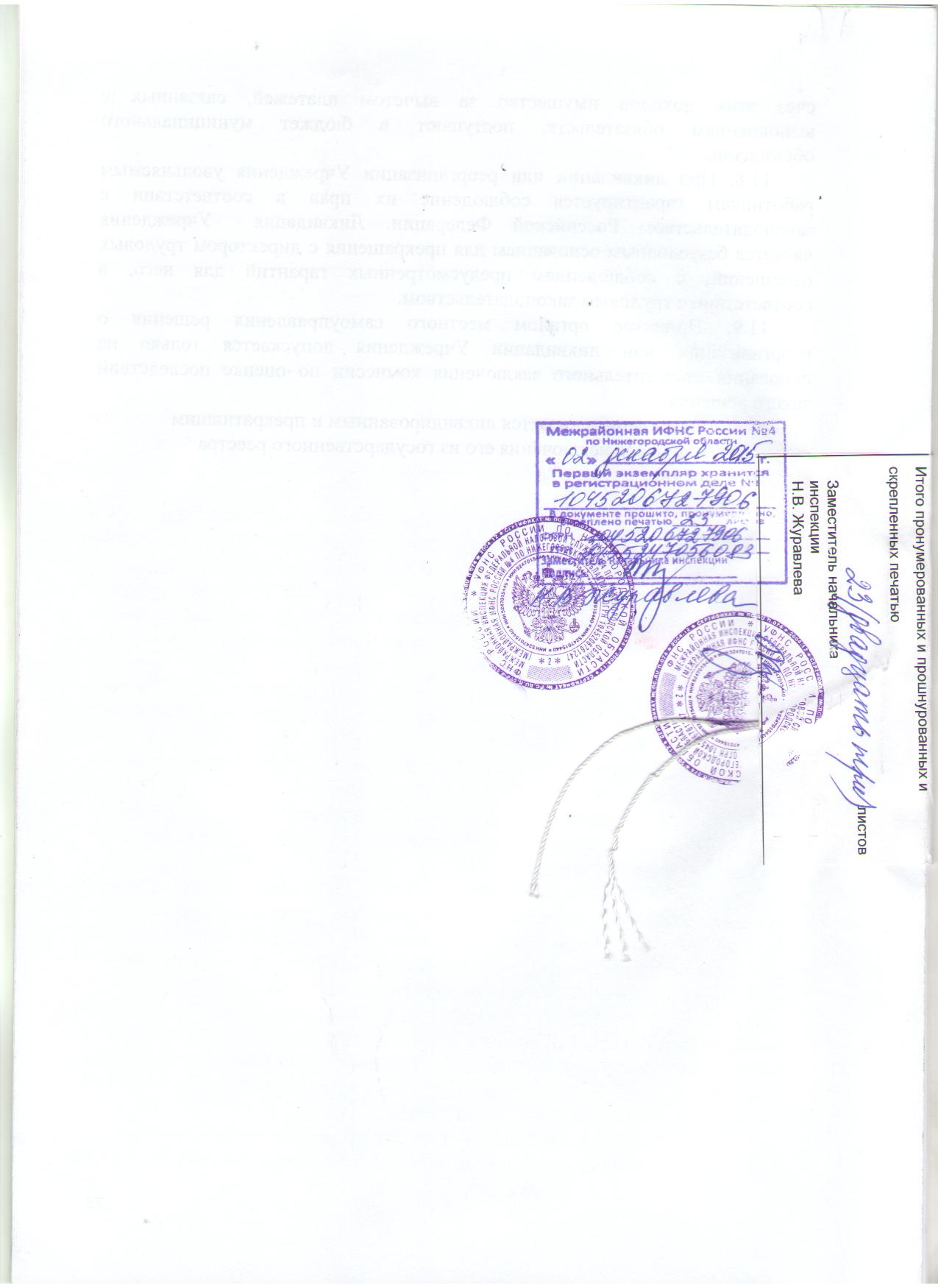 Уровень и этапы подготовкизанимающихсяГодобученияРежим учебно-преподава-тельской работыс учебнымигруппами(час.в неделю)Наполняемость учебных групп по группам видовспортаНаполняемость учебных групп по группам видовспортаНаполняемость учебных групп по группам видовспортаУровень и этапы подготовкизанимающихсяГодобученияРежим учебно-преподава-тельской работыс учебнымигруппами(час.в неделю)123Высшего спортивногомастерстваВесьпериод32364Совершенствованияспортивногомастерствадо 1 года24565Совершенствованияспортивногомастерствасвыше года28465Тренировочный до 2 лет1281210Тренировочный свыше 2 лет186128Начальной подготовкидо 1 года6151515Начальной подготовкисвыше года9141515Спортивно-оздоровительныйвесь период6151515     Возраст      ( лет)1 группа2 группа3 группа1234Олимпийские виды спортаОлимпийские виды спортаОлимпийские виды спортаОлимпийские виды спорта6                               гимнастика ( дев)6гимнастика художественная6фигурное катание67воднолыжные  настольный теннис7гимнастика (мальч)плавание7прыжки в воду                                                  теннис7синхронное плавание   7фристайл8горнолыжныйбаскетболбадминтон8футбол9биатлонбейсболконькобежный9л-атлетика(много-                      борье,метания,                               прыжки с шестом) водное полол-атлетика9прыжки на лыжахволейболлыжные гонки9парусный спортгандболшорт-трек9лыжное двоеборьехоккей9хоккей на траве10велоспортбокс10конный спортборьба вольная10современное пятиборьеборьба греко-римская10санный спортгребля академическая10стрельба пулеваягребля на байдарках и каноэ10фехтованиедзюдо10тяжелая атлетика(юн.)10тхэквондо (ВТФ)     11стрельба из лука11стендовая стрельба12бобслей   тяжелая атлетика (дев.)Неолимпийские виды спортаНеолимпийские виды спортаНеолимпийские виды спортаНеолимпийские виды спорта7акробатикааэробика7прыжки на батутедартс7рок-н-ролшейпинг7танцевальный  спортшахматы7шашки7у-шу8спорт.ориентир.8спорт.туризм8гольф9регбигородки9софтболлапта9хоккей с мячом10альпинизмармрестлинг10буерный спортбильярд10гребной слаломгиревой10натурбанкаратэ-до10полиатлонкекусенкай10триатлонкикбоксинг10скалолазаниесамбо10стрельба из арбалетарукопашный бой10контактное каратэ10тхэквондо( ИТФ)10пауэрлифтинг